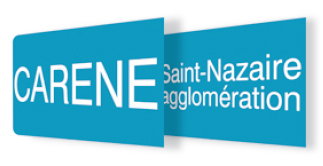 La CARENE Saint-Nazaire Agglomération(10 communes / 127 000 habitants)Communauté d’Agglomération de la Région Nazairienne et de l’EstuaireDirection Transition Emploi et Développement EconomiqueService Emploi Insertion et Innovation socialeRecrute Un·e chargé de gestion administrative (H/F) Cadre d’emplois des Rédacteurs territoriauxLe territoire de la Communauté d’Agglomération de Saint Nazaire est riche de sa diversité. Vitalité et audace, patrimoines naturels remarquables, situation géographique exceptionnelle, au croisement de l’Océan, de la Loire et des marais de Brière font de ce territoire un espace aux atouts variés et exceptionnels. Fort de ses propres dynamiques, adossé à des collaborations étroites avec ses partenaires, le territoire de la Communauté d’Agglomération de Saint Nazaire développe des projets innovants et structurants dans lesquels les enjeux de communication sont majeurs. Le territoire revendique aujourd’hui sa personnalité autour d’une dynamique touristique, Saint-Nazaire renversante, et s’appuie sur son positionnement de vie urbaine et originale au bord de l’océan.Saint-Nazaire et son agglomération bénéficient depuis plusieurs années d’un fort dynamisme économique, grâce à des filières industrielles de pointe (l’aéronautique, la construction navale ou les énergies marines renouvelables) et à une économie résidentielle et de services diversifiée (numérique, nautisme, artisanat, BTP, commerce, tourisme). Territoire acteur des transitions (énergétique, écologique, numérique), il porte la volonté d’accompagner les mutations de l’économie locale, au bénéfice de l’emploi du plus grand nombre.  Dans le cadre de sa stratégie de développement économique territorial, Saint-Nazaire Agglomération – la CARENE mène une politique volontariste et ambitieuse en matière d’emploi, d’insertion, d’orientation et de formation, en partenariat avec l’ensemble des collectivités et des acteurs du service public de l’emploi. De manière directe ou indirecte, il s’agit d’anticiper sur les besoins de compétences des entreprises et de faciliter l’accès à l’emploi des publics qui en sont les plus éloignés, tout en soutenant les projets d’innovation sociale portés par les acteurs du territoire.Rattaché.e à la responsable du service Emploi, insertion, innovation sociale au sein de la Direction Générale Transition Emploi, Développement économique, vous faites partie d’un service de 8 collaborateurs chargés d’accompagner le territoire et ses acteurs afin de mettre en place les conditions permettant de créer le retour à l’emploi du plus grand nombre. A ce titre, sous le pilotage des élu·es de la CARENE et de sa direction générale, vous contribuez à l’élaboration et à la mise en œuvre de la stratégie de développement économique et de l’emploi de la CARENE.Vos missions En appui aux chargé·es de mission du service et à la responsable du service Emploi, Insertion et Innovation Sociale, vous aurez en charge :La valorisation des activités portées par le service- rédaction de bilans, création de supports de communication, organisation d’événements.Le suivi et l’animation d’un agenda partagé (actualités emploi formation) avec les partenaires du territoireLe suivi des conventions financières avec les différents financeurs.Le suivi des porteurs de projets lauréats de l’appel à projet du contrat de ville (suivi du conventionnement en lien avec la cellule administrative, suivi des paiements, récupération des bilans ..), en lien avec la chargée de mission en charge de la thématique.Le suivi administratif de la plateforme mobilité.Pour le dispositif Plan Local pour l’Insertion et l’Emploi (PLIE) :Un des leviers du service est le Plan Local pour l'Insertion et l'Emploi (PLIE), dispositif financé sur des fonds européens. Le PLIE propose un accompagnement renforcé vers l'entreprise pour des personnes en recherche d'emploi. Son pilotage et sa gestion nécessitent une qualité de suivi de l'activité.Dans le cadre du dispositif PLIE, vous aurez en chargeDes activités de gestion administrative des différentes instances.La saisie et l’analyse de données contribuant au pilotage de l'activité et à l'animation de l’équipe de référents de parcours. (Logiciel métier Viesion)L’accueil téléphonique, l'organisation de réunions Le reporting de l'activité dédiée du PLIE L’archivage des données dans le respect des obligations de l'Europe.La participation à la rédaction du rapport d’activité du PLIELa valorisation des activités et la création de supports de communication (e-letter, Réseaux sociaux, journaux municipaux)La gestion administrative et financière d’un fond dédié à l’accompagnement des publics (de la mise en concurrence au bilan)Profil recherchéEtre rigoureuxEtre autonomeSens des relations humainesSens de l'organisationMaitrise des outils bureautiques et collaboratifsGestion de l’informationCapacité à travailler en équipeAdresser votre candidature (CV + lettre de motivation) :Monsieur le Président de la CARENEBP 305 - 44605 - SAINT NAZAIRE CEDEXTél. 02 51 16 48 48carene@agglo-carene.frAvant le 23 décembre 2022